Bloom Scholarship Application form for PhD students 2022-20231. Personal Details 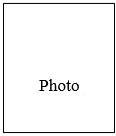 Academic studies (please attach copies of your transcripts and diplomas): Awards, Excellency, Articles published, Active participation in conferences, etc:Any further information (if applicable) related to outstanding academic, research and/or social achievements ____________________________________________________________________________________________________________________________________________________2.	Description of your research programSubject / field to which the study relates ________________________________________________________________Description of your planned research program (up to 2 pages, Font size 12, line spacing 1.5)_____________________________________________________________________________________________________________________________________________________________________________________________________________________________________________________________________________________________________________________________________________________________________________________________________________________________________________________________________________________________________________________________________________________________________________________________________________________________________________The importance, uniqueness and innovation of the research______________________________________________________________________________________________________________________________________________________________________________________________________________________________________________________________________________________________________________________________________________________________________________________________________________________________

_______________________________________________________________________________________________________________________________________________________________________________________________________________
Research theoretical/methodological/applied contribution__________________________________________________________________________________________________________________________________________________________________________________________________________________________________________________________________________________________________________________________________________________________________________________________________________________________________________________________________________________________________________________________________________________________________________________________________________________________________________________________________________________________________________________Research Academic/human/social breakthrough__________________________________________________________________________________________________________________________________________________________________________________________________________________________________________________________________________________________________________________________________________________________________________________________________________________________________________________________________________________________________________________________________________________________________________________________________________________________________________________________________________________________________________________3. Bloom Graduate School Scholar Declaration for 2022-2023I, the undersigned, _______________________ undertake and declare that if my scholarship will be approved:I will devote most of my time to my study and research. I will prepare a progress report as required and will submit the PhD research proposal for evaluation of the PhD Departmental Committee/ University Committee for Research Students, no later than the set due date. I will complete my hearing duties, if applicable. I am aware that should I not fulfill the term of the PhD research proposal submission date, the Dean of the Bloom Graduate School is permitted to annul the scholarship payment.I will proceed with the research plan without any interruption, and I will fulfill all required research assignments. (PhD student who takes a leave of Sabbatical/ unpaid leave for an academic year from his regular job, will provide a certification that he arranged his leave for the entire scholarship term).I will not work for financial remuneration, except for employment in teaching and research assistance and provided that this employment has been given the approval of my PhD supervisor and Department Head/ Head of PhD.I am aware that according to the regulations, the Dean of the Bloom Graduate School is authorized to revoke the scholarship at any point, in the event that I do not meet the academic requirements or discontinue my studies in the University (whether by my own initiative or the University’s). Moreover, the scholarship will be canceled by the Dean, if it turns out that its awarding was based on false information, at the discretion of the Dean, and if it is found that I committed a disciplinary offense according to the University disciplinary authorities. In case of cancellation of the scholarship, I will be required to reimburse the amounts awarded on account of the scholarship at the rates and times which the University will prescribe. The scholarship may be cancelled without notice.I am aware income tax ordinance stipulates that scholarships awarded to students to finance tuition or subsistence during the time of studies in a study and research
 institution are exempt from tax, as long as the scholarship was not given in exchange of any compensation on the part of the student. In this regard, the term scholarship includes grants, prizes, or exemptions from payment. Scholarships that do not conform with the terms of the income tax ordinance, for example, a scholarship that was not awarded during the time the student's studies as defined in the ordinance, or that was awarded in exchange of a compensation on the part of the student, are not entitled to tax exemption. Therefore, I may be required to pay tax, at my expense, for the scholarship I am awarded. I give my consent in advance that tax payment will be made by way of withholding or otherwise.I am aware that the University reserves its right to perform periodical statistic examinations regarding my various activities income.   ___________________      ___________________      ___________________        Student Signature                   Student No/I.D.                          DateInstructions for submissionThe signed forms and below-mentioned documents are to be submitted in English at the same order of appearance and as a single PDF file to the attention of Ms. Anat Abutbul, Head of PhD Scholarships and Aid Section, by email: aabutbul@univ.haifa.ac.il, no later than August 1, 2022. Extension beyond this date will not be permitted. Candidate files with missing documents will not be reviewed.Applications will include the following documents:Signed and filled application form.CV.Presentation of a document which attests to active participation in an international conference as a first speaker.Copies of Magna cum laude/ summa cum laude diploma of Master’s degree.Transcripts and certificates of entitlement for first and second degrees.Two letters of recommendation (one from the PhD supervisor and the other from an additional faculty member who is familiar with the candidate). The recommendations need to include information about the research area, its scientific importance, originality, innovation and expected contribution to the field. The letters should also point out the academic achievements of the candidate.Family nameFirst nameI.D/ Passport no.Year of birth   Male               FemaleSexAddressCellular phone no. E-mail Doctoral studiesDepartmentName of supervisor/sResearch topicScholarship refereesM.A./ M.Sc. studiesInstitutionName of supervisor/sDepartmentFinal gradeThesis grade  Magna cum laude            Summa cum laudeLevel of distinctionGPA ranking among course mates/ class Doctoral studiesName of supervisor/sDepartmentResearch topicScholarship refereesAwardsCertificates of ExcellenceArticlesConference Presentation 